Longing for Love Gone By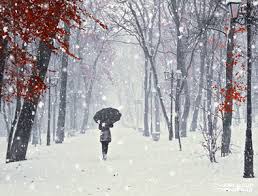 Written by Younghun LeeWalking around aimlessly, I quietly cry The memories of you are tearing my heart outUnder the dark and empty sky, dim lights slowly fill the streets I calmly whisper the name of the love gone byHarsh and cold winds huddle me up  I blame myself for the past with remorse and repentI pretend to be fine to whoever asks me But that is not how I am at allI’ll keep all the memories in my heartWhenever I miss you, you will be thereI walk through the sprinkles of white snowReminiscence leads me thereShiny snow covers Kwanghwamun street And disappears into the skySometimes love exhausts me Sometimes deep solitude overwhelms me But on the green leaves of bright springYou are there forever, just as you were      